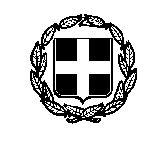 ΕΛΛΗΝΙΚΗ  ΔΗΜΟΚΡΑΤΙΑΥΠΟΥΡΓΕΙΟ ΠΑΙΔΕΙΑΣ ΚΑΙ ΘΡΗΣΚΕΥΜΑΤΩΝΓΕΝΙΚΗ ΓΡΑΜΜΑΤΕΙΑ ΔΙΑ ΒΙΟΥ ΜΑΘΗΣΗΣ Δ.Ι.Ε.Κ. ΜΕΤΑΞΟΥΡΓΕΙΟΥΑχιλλέως 37-39 & ΜυλλέρουΑΘΗΝΑ 10436Τηλ.: 210 –52220298Fax: 210-52220298e-mail: grammateia@iek-metax.att.sch.grΓΕΝΙΚΗ ΑΙΤΗΣΗΕΠΩΝΥΜΟ:……………………………… ΟΝΟΜΑ:………………………………….ΟΝΟΜΑ ΠΑΤΡΟΣ:..……………………ΟΝΟΜΑ MΗΤΡΟΣ:……………………  ΤΗΛΕΦΩΝΟ:……………………………ΕΙΔΙΚΟΤΗΤΑ:…………………………… …………………………………………….ΕΞΑΜΗΝΟ ΦΟΙΤΗΣΗΣ:………………Αθήνα, …./…/….        ΑΡΙΘΜΟΣ ΠΡΩΤ. :…………………. ΗΜΕΡΟΜΗΝΙΑ  : …………………. ΑΙΤΗΣΗ - ΔΗΛΩΣΗΠΡΟΣ ΤΟ ΙΕΚ ΜΕΤΑΞΟΥΡΓΕΙΟΥΠαρακαλώ όπως μου χορηγήσετε:	(σημειώστε με Χ τις επιλογές σας)Βεβαίωση Εγγραφής	[    ]Βεβαίωση φοίτησης (σπουδών)	[    ]Βεβαίωση Στρατολογίας	[    ]Ατομικό Δελτίο	[    ]Βεβαίωση Πρακτικής Άσκησης	[    ]Βεβαίωση Αποφοίτησης	[    ]Αντίγραφο ΒΕΚ	[    ]Βεβαίωση Συμμετοχής σε Εξετάσεις	[    ]Αντίγραφο Ατομικού Φακέλου 	[    ]                                     Σε (    )  αντίτυπ…. τ…. οποι……θα                 χρησιμοποιήσω για.......…….……………. ………………………………………………………………………………………………………………………………………Ο/Η ΑΙΤ…….